                             SEATON HACKNEY STABLES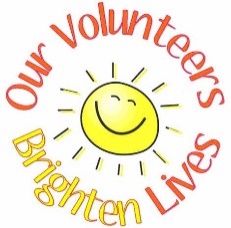 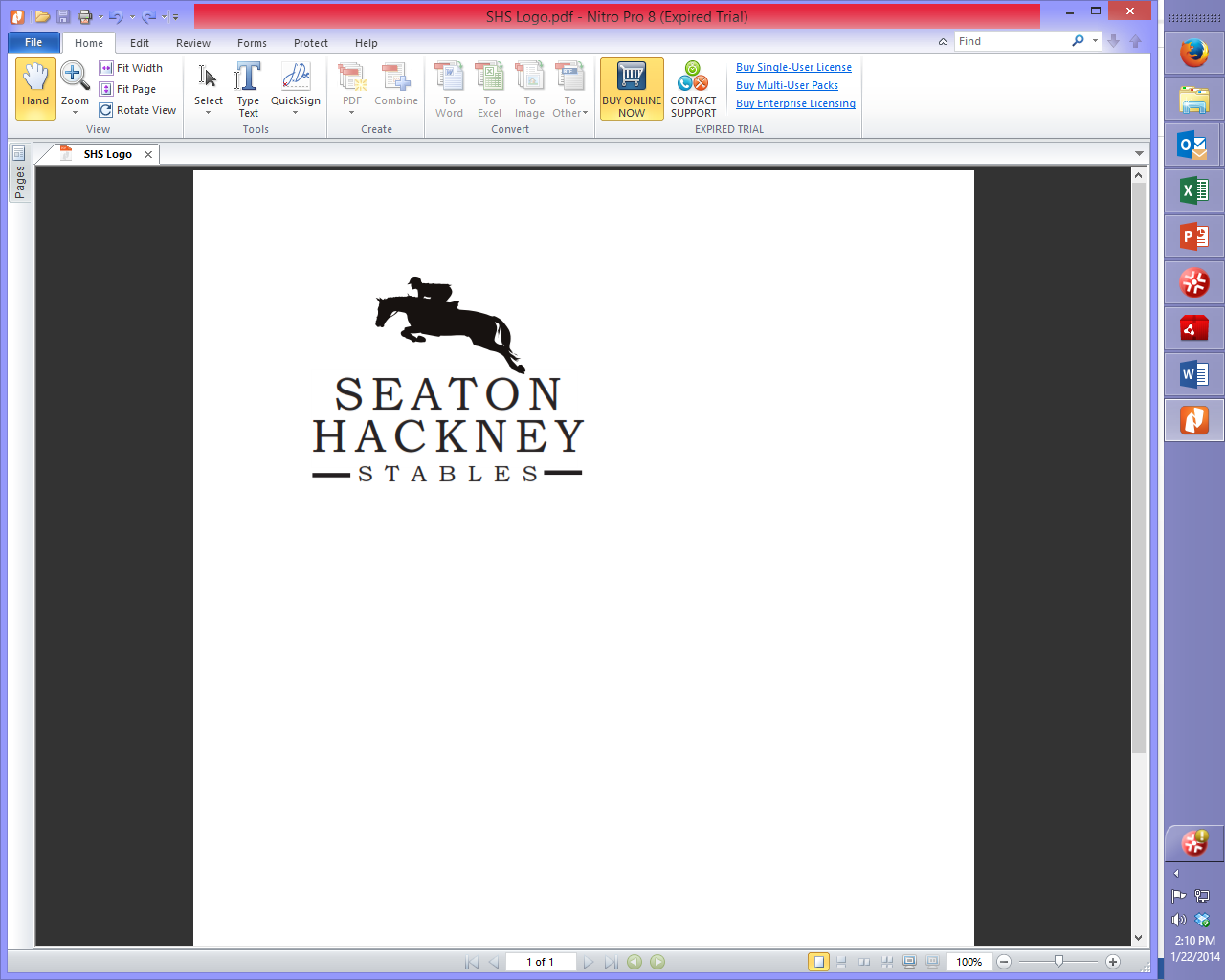 440 South Street, Morristown, NJ 07960   Tel: (973) 644-3355   Fax: (973) 644-3535          www.seatonhackney.com     Info@seatonhackney.com		     www.facebook.com/fansofseatonhackneyLike us?  Review us on Yelp, Google, Yahoo, Thumbtack!Winter 2020                        8-WEEK VOLUNTEER TRAINING PROGRAM REGISTRATION FORM                       SHS VOLUNTEER TRAINING PROGRAM SESSION: CHOICE OF STARTING DATES Wednesday January 6th from 4:30pm to 6pm OR Saturday January 9th  from 2pm to 3:30pmSessions falling on Holidays will be extended               Cost of 8-week program: $150* includes an SHS “Happy Volunteer” T-Shirt, 2 Shadowing Sessions and a Pizza Party!RATS: Registered Assistants-in-Training Why volunteer? CATS: Certified Assistant TraineesEvery self-respecting Stable has Rats and Cats! Ours are the human kind and an integral part of the success and implementation of our many different programs.Our Seaton Hackney volunteers not only earn valuable Barn Bucks (we abbreviate these “$H$”) but are also able to:Improve their horsemanship and leadership skills Acquire a sense of responsibility  Spend quality time interacting with their peers and favorite critters in a healthy and supportive environment. Additionally, parents appreciate the fact that they can entrust their children to us for a few hours while running errands or enjoying other family pursuits.SO, What does it take to become a CAT or a RAT?To become a RAT and, ultimately, move up the food chain and become a CAT, you must, of course, demonstrate a love of horses and a willingness to help others. While we make the occasional exception, the minimum age for volunteering is 11yo (RATs) and 13yo (CATs). Before becoming a CAT, you will need to have proven yourself as a RAT!Because your ability to safely perform your tasks and succeed is very important to us, we offer this Volunteer Training Program and make it compulsory. Once training is completed and you have successfully passed the final test, you will be able to fill out a Volunteer Card and start earning your valuable $H$ Barn Bucks.  Make sure we have your (or a parent’s) correct email address as the office will contact you regularly and schedule you for one or two (consecutive) 3-hr shifts.Until then, as part of your learning process, you will be expected to do 2 “Shadowing” shifts to make sure all of that knowledge you learned can be translated into hands-on volunteering.What should I wear when volunteering?It is absolutely essential to clearly show that you are a Member of our SHS Volunteer Team while working your shift at Seaton Hackney Stables. Staff and customers depend on you, may have questions for you, may need your help, and they have to be able to locate you without having to ask around. SHS will have apparel for you to wear, sometimes charging a small $H$ token fee or including it in your training program fees. YOU CANNOT come for a shift without wearing the  apparel as it clearly states that you are a volunteer who is always eager and prepared to help!CELL PHONES AND DOWN TIME: OUR (STRICT) POLICY?NO cell phones allowed during your shift. Emergencies can be handled through our office. Down time? Ask the office for a break or our Yard Staff for an assignment.         USE THE BACK OF THIS FORM TO REGISTER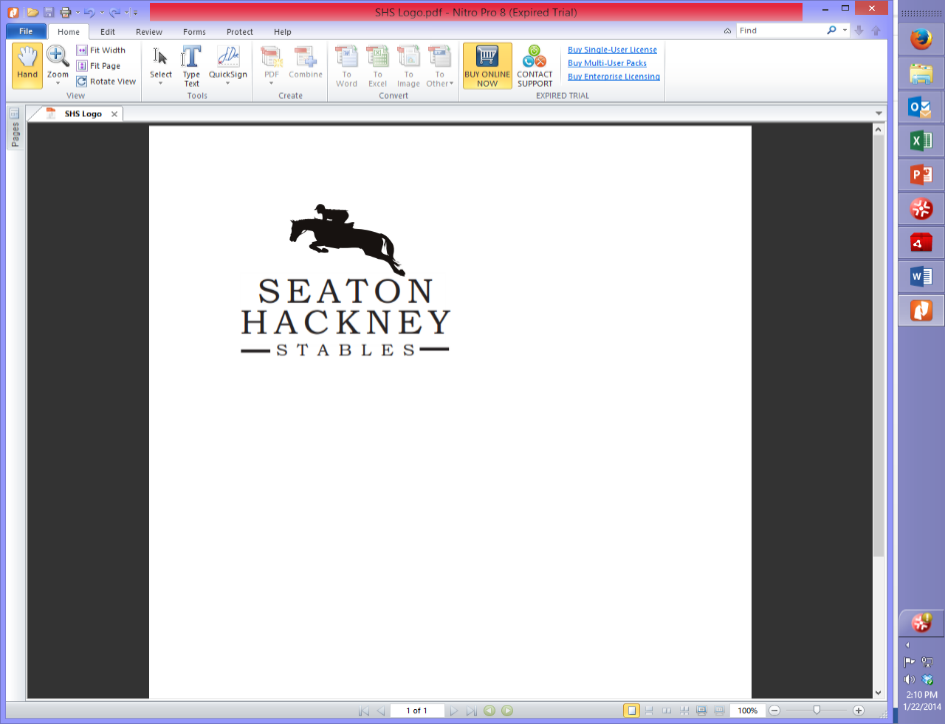 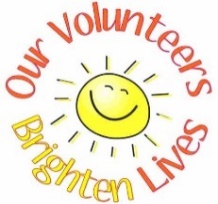 Volunteer Name: ____________________________________________________Adult? (Y/N)_______ If under 18, DOB: _______________Email Address for weekly assignments/updates. Please print clearly: IMPORTANT!                       _______________________________________________________________@______________________________________Complete address: ___________________________________________________Zip:_____________  Cell phone: _________________________________   Emergency phone:__________________________________________     Current riding proficiency (Y/N):  walk____ trot ____know diagonals ____canter _____ jump_____ - if yes, jump height _______                    Tack horse yourself (Y / N):     English _____Western______ Currently in SHS Troop? ______ If yes, which Troop level: _______________ Parent’s Name: _________________________________________________________Cell # _______________________________LIABILITY WAIVER: MUST be signed by Parent/GuardianI hereby give my permission to Seaton Hackney Stables to transport the child named above off the barn property for the purpose of medical care as deemed appropriate by the Operations Manager. In the event I cannot be reached in an emergency, I give permission to the physician selected by the Operations Manager to hospitalize, secure proper treatment and to order injection, anesthetic or surgery for the child named above. I understand that Seaton Hackney Stables does not provide accident/medical insurance for the child named above. Medical bills, including prescription drugs, will be the responsibility of the parent or guardian named below.  SHS has my permission to use photographs taken of my child for promotional purposes. Rules are the same for everyone without regard to race, color, national origin, gender or disability. I understand that all volunteers will be treated as individuals and respect will be shown for a range of abilities and behaviors. I agree that Seaton Hackney Stables reserves the right to dismiss a volunteer from the program whose special needs they are not able to provide for or whose conduct is not in the best interest of the community, without refund. I will notify the Operations Manager if my child has any serious restrictions related to his/her participation in the program. I am aware of the following policies regarding fees: no refunds or credits will be given for canceling; no refunds are given if a volunteer is dismissed due to disciplinary action; no refunds are given if volunteers leave early or miss one or more sessions due to homesickness or personal commitments. I agree that my child may have her/his picture taken in conjunction with promotional purposes.             __________________________________________________________________________________________Parent or Guardian Signature						Date:SCHEDULE FOR CERTIFICATION PROGRAM:  an 8-week rain or shine training program starting 10/7th OR 10/10th NOTE: If you miss a session you may have to schedule a 30 minutes private lesson in order to make it up! ($60) Wednesday sessions 1- 8 MEET FROM 4:30PM UNTIL 6 PM. PLEASE CHOOSE ONE:                                                                                 Saturdays sessions 1-8 MEET FROM 2:00PM UNTIL 3:30PM.You can make up the same session after calling us by participating in the other, corresponding session! Session I 		Grooming and Haltering   Session II 		Tacking - English and Western 					   Session III 		Mounting Riders for Trails / Lessons and Pony Rides 		 Session IV 		Mini Cart & Harnessing						  Session V 		Interacting with Clients and Office + Horse Body Language       	                                                                 Session VI 		Proactive Behavior and Practice 				                                                               Session VII 	Make-Up Class/Q & A’s/Practice/Review					                                                                   Session VIII 	RAT Test: Good Luck!          + 2 Shadowing Sessions (dates of your choice)          Other subject matters will be addressed at will during the Training Sessions$150 paid by:  Credit Card #______________________________________________Expires: __________Zip Code: ________Or Check # ________________________ or Cash (circle)         Payment Date: __________Office Initials _______IMPORTANT: CIRCLE SIZE FOR SHIRT!Child Sizes:    	  		XS    		S   		M   		L   		XLTeen/Adult Sizes:                XS		S		M		L		XL		XXL  